Тема : Безпечна поведінка в школі.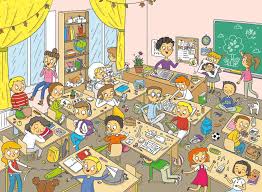 Правила поведінки в школі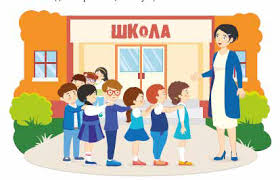 https://youtu.be/B6hhCStX7JY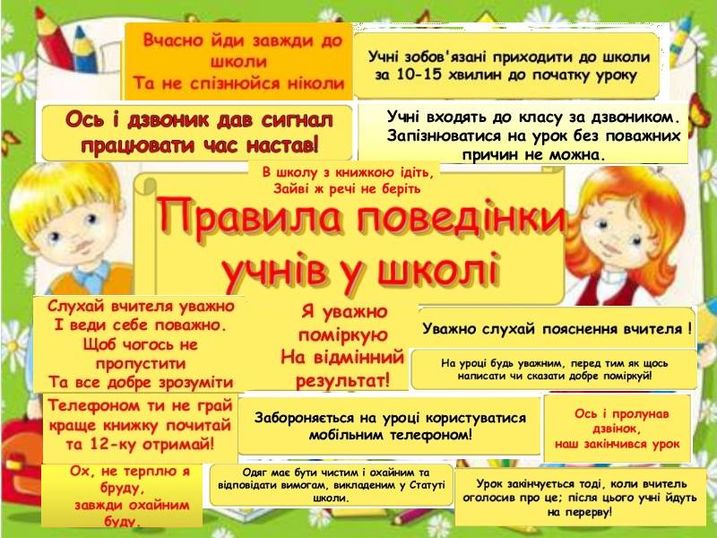 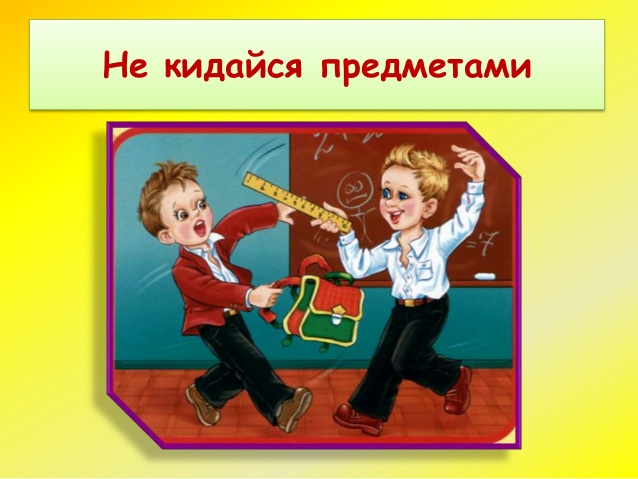 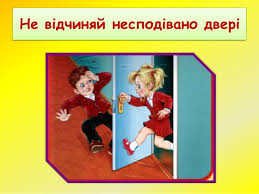 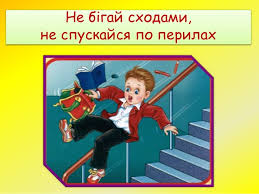 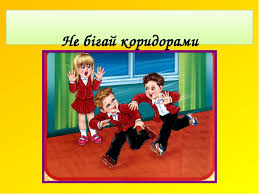 Правила для учнів 1-4 класів https://youtu.be/JYjjpmPIf64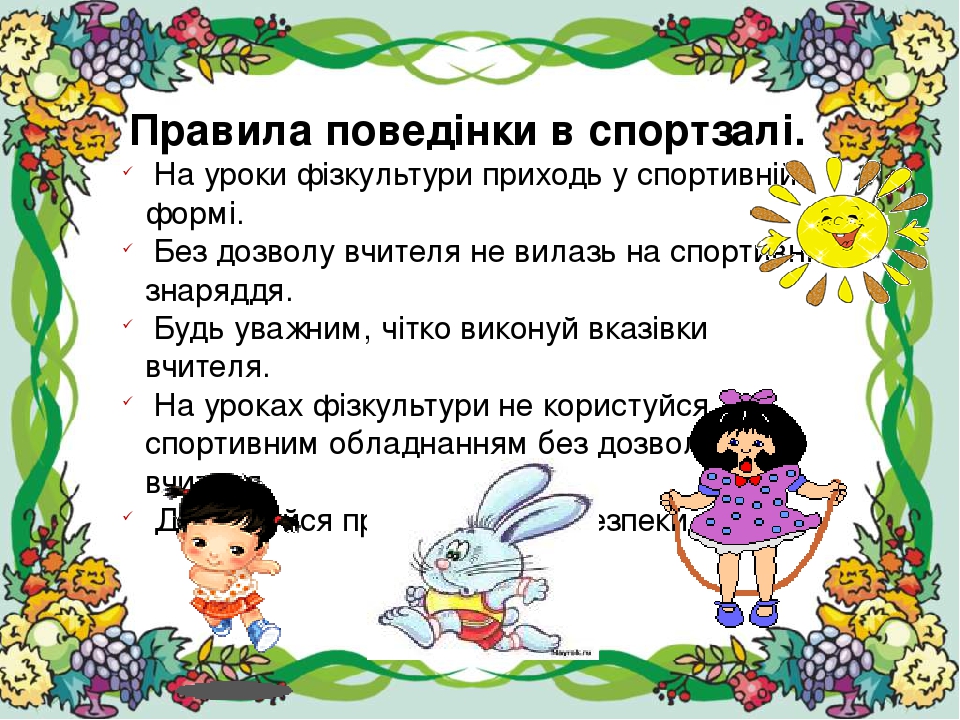 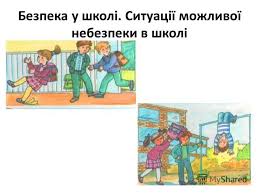 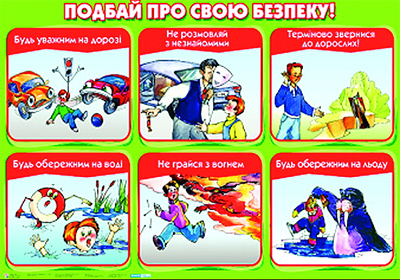 